Do you have an idea that will help improve your local area?Do you live in Hilton?Do you need £100 to £700 to put your idea into action?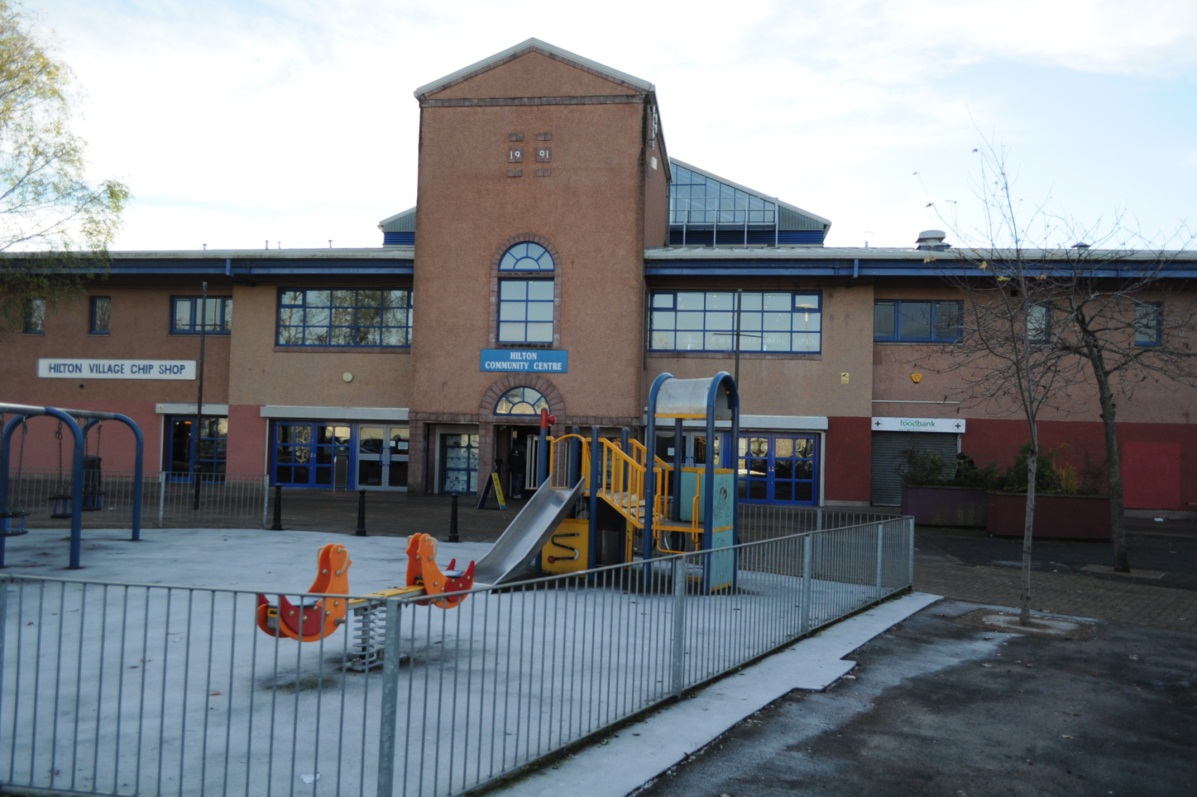 If your answer is YES then ‘A Helping Hand for Hilton’ is the opportunity for you to make your project happen.Deadline for applications isTuesday 31st of January.If you need information or assistance with the application please contactAngus at Hilton Community centre or email: helpinghandforhilton@outlook.comOr phone the Policy team at the Highland Council on (01463) 702867REGISTER YOUR IDEA: APPLY TODAYPlease return this form via email to:  helpinghandforhilton@outlook.comor post/hand it in to the Hilton Community CentreYour full name:Address where we can write to you. (Your own address or the address of the organisation you represent)Address where we can write to you. (Your own address or the address of the organisation you represent)Address where we can write to you. (Your own address or the address of the organisation you represent)Address where we can write to you. (Your own address or the address of the organisation you represent)Your postcode:Telephone number:Telephone number:Email:Email:Email:Email:Email:How much money are you requesting? (£100 - £700)How much money are you requesting? (£100 - £700)How much money are you requesting? (£100 - £700)How much money are you requesting? (£100 - £700)How much money are you requesting? (£100 - £700)If you represent an organisation what is its’ name?If you represent an organisation what is its’ name?If you represent an organisation what is its’ name?If you represent an organisation what is its’ name?If you represent an organisation what is its’ name?If you represent an organisation what is its’ name?What is the name of your project/idea?What is the name of your project/idea?What is the name of your project/idea?How will the project deliver a benefit to the Hilton area?How will the project deliver a benefit to the Hilton area?How will the project deliver a benefit to the Hilton area?How will the project deliver a benefit to the Hilton area?How will the project deliver a benefit to the Hilton area?How will the project deliver a benefit to the Hilton area?How will the project deliver a benefit to the Hilton area?How will the project deliver a benefit to the Hilton area?How many people do you think will benefit from your project?How many people do you think will benefit from your project?How many people do you think will benefit from your project?How many people do you think will benefit from your project?How many people do you think will benefit from your project?How many people do you think will benefit from your project?How many people do you think will benefit from your project?How many people do you think will benefit from your project?For example this could be the number who will attend a lunch club weekly.For example this could be the number who will attend a lunch club weekly.For example this could be the number who will attend a lunch club weekly.For example this could be the number who will attend a lunch club weekly.For example this could be the number who will attend a lunch club weekly.For example this could be the number who will attend a lunch club weekly.For example this could be the number who will attend a lunch club weekly.For example this could be the number who will attend a lunch club weekly.What particular need will it address for the community?What particular need will it address for the community?What particular need will it address for the community?What particular need will it address for the community?What particular need will it address for the community?What particular need will it address for the community?What particular need will it address for the community?What particular need will it address for the community?How much money do you require and what will you spend it on?How much money do you require and what will you spend it on?How much money do you require and what will you spend it on?How much money do you require and what will you spend it on?How much money do you require and what will you spend it on?How much money do you require and what will you spend it on?How much money do you require and what will you spend it on?How much money do you require and what will you spend it on?Please give a breakdown of the costs of your project and when you expect to spend the money by.  Please detail any other funding sources and if it has been confirmed.Please give a breakdown of the costs of your project and when you expect to spend the money by.  Please detail any other funding sources and if it has been confirmed.Please give a breakdown of the costs of your project and when you expect to spend the money by.  Please detail any other funding sources and if it has been confirmed.Please give a breakdown of the costs of your project and when you expect to spend the money by.  Please detail any other funding sources and if it has been confirmed.Please give a breakdown of the costs of your project and when you expect to spend the money by.  Please detail any other funding sources and if it has been confirmed.Please give a breakdown of the costs of your project and when you expect to spend the money by.  Please detail any other funding sources and if it has been confirmed.Please give a breakdown of the costs of your project and when you expect to spend the money by.  Please detail any other funding sources and if it has been confirmed.Please give a breakdown of the costs of your project and when you expect to spend the money by.  Please detail any other funding sources and if it has been confirmed.DEADLINE  FOR APPLICATIONS:31st January 2017 